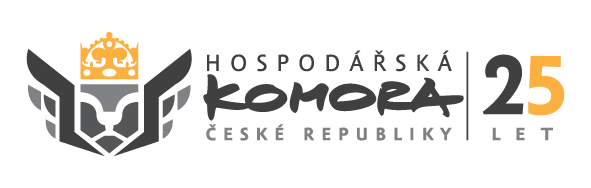 Z Á V A Z N Á   P Ř I H L Á Š K Ana podnikatelskou misi do ETIOPIE v termínu 7. – 9. 10. 2018Objednatel /firma: …………………………………………………………………………………………………………………………….………………………………Sídlo (vč. PSČ): …………………………………………………………………………………………………….………………………………………..…………………..Kontaktní osoba: ……………………………………………………………………………………………………………………………………………..…………………Telefon: ……………………………………………..…………………		E-mail: …………………………………………………………..……………..www stránky: …………………………………………….…..	IČ: …………………………………………	DIČ: ……………………………………..……………..Zálohu na účastnický poplatek ve výši 428,- EUR uhradím na účet HK ČR na základě zálohové faktury. Pokud nemůžete zálohu uhradit v EUR, vyznačte, prosím, v této přihlášce, že chcete hradit ekvivalent ve výši 10.900,- Kč. (členové HK ČR mají slevu na účastnickém poplatku ve výši 10 %, výše účastnického poplatku pro členy HK ČR tedy činí 385,- EUR resp. 9.940,- Kč).Účastnický poplatek zahrnuje: 2x ubytování se snídaní, poplatek za organizaci firemních jednání, podíl na pronájmu jednacích prostor, podíl na poplatku za catering. Letenky si účastníci zajišťují sami.HK ČR nezajišťuje pojištění! Níže podepsaný potvrzuje, že přihlašovaná společnost není ve sporu se státem, nemá vůči státu nevyrovnané závazky a jí vysílaný účastník mise není trestně stíhán. Nedílnou součást této přihlášky tvoří Všeobecné obchodní podmínky HK ČR pro poskytování služeb v souvislosti s pořádáním podnikatelských misí do zahraničí. Objednatel prohlašuje, že se s nimi seznámil a že s nimi souhlasí.www.komora.cz/zahranicni-aktivity/vop/Zároveň objednatel prohlašuje, že byl informován o zpracování osobních údajů.www.komora.cz/zahranicni-aktivity/zprac-os-ud/Uzávěrka přihlášek je. 25.9.2018V _______________	Dne	____________                          					razítko a podpis zákonného zástupce firmy